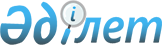 О признании утратившим силу постановление акимата Урджарского района от 19 июля 2018 года № 393 "Об утверждении коэффициента зонирования, учитывающего месторасположение объекта налогообложения в населенных пунктах Урджарского района"Постановление акимата Урджарского района Восточно-Казахстанской области от 21 мая 2020 года № 186. Зарегистрировано Департаментом юстиции Восточно-Казахстанской области 25 мая 2020 года № 7106
      Примечание ИЗПИ.

      В тексте документа сохранена пунктуация и орфография оригинала.
      В соответствии с подпунктом 4) пункта 2 статьи 46 Закона Республики Казахстан "О правовых актах" от 6 апреля 2016 акимат Урджарского района ПОСТАНОВЛЯЕТ:
      1. Признать утратившим силу постановление акимата Урджарского района от 19 июля 2018 года № 393 "Об утверждении коэффициента зонирования, учитывающего месторасположение объекта налогообложения в населенных пунктах Урджарского района" (зарегистрировано в Реестре государственной регистрации нормативных правовых актов за номером 5-18-161, опубликовано в эталонном контрольном банке нормативных правовых актов Республики Казахстан в электронном виде 4 сентября 2018 года).
      2. Государственному учреждению "Отдел экономики и финансов Урджарского района Восточно-Казахстанской области" в установленном законодательством порядке Республики Казахстан обеспечить:
      1) государственную регистрацию настоящего постановления в территориальном органе юстиции;
      2) в течение десяти календарных дней после государственной регистрации настоящего постановления направление его копии на официальное опубликование в периодические печатные издания, распространяемых на территории Урджарского района;
      3) размещение настоящего постановления на интернет-ресурсе акимата Урджарского района после его официального опубликования.
      3. Контроль за исполнением настоящего постановления возложить на заместителя акима района А. Сарбаеву.
      4. Настоящее постановление вводится в действие по истечении десяти календарных дней после дня его первого официального опубликования.
      "__"________2020 года
					© 2012. РГП на ПХВ «Институт законодательства и правовой информации Республики Казахстан» Министерства юстиции Республики Казахстан
				
      Аким района

Н. Токсеитов

      "СОГЛАСОВАНО" 

      Руководитель Республиканского государственного учреждения

      "Управление государственных доходов по Урджарскому району

      Департамента государственных доходов по Восточно-Казахстанской области 

      Комитета государственных доходов Министерства финансов Республики Казахстан"

      _________

С. Кыпшаков
